ช่องทางการตอบแบบวัดการรับรู้ของผู้มีส่วนได้ส่วนเสียภายใน (IIT)ช่องทางการตอบแบบวัดการรับรู้ของผู้มีส่วนได้ส่วนเสียภายใน (IIT)2 ข่องทาง
1. ผ่านเว็บไซต์ https://itas.nacc.go.th/go/iit/l97uw82. สแกน QR CODE
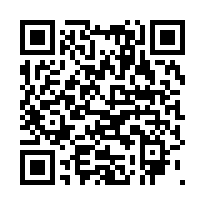 